ANNEXE 6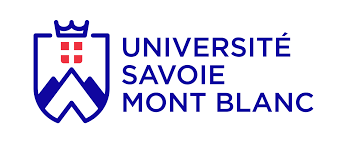 ELECTIONS AU CONSEIL DE L’UFR FACULTE DE DROITDE L’UNIVERSITE SAVOIE MONT BLANCScrutin du mardi 18 janvier 2022BULLETIN DE VOTECOLLÈGE :………………………………………………………………Liste présentée / soutenue par : ………………………………………………………..…………………………………………………………………………………………………N.B. Toute indication manuscrite entraînera la nullité du bulletin de voteELECTIONS AU CONSEIL DE L’UFR FACULTE DE DROITDE L’UNIVERSITE SAVOIE MONT BLANCScrutin du mardi 18 janvier 2022BULLETIN DE VOTECOLLÈGE :………………………………………………………………Liste présentée / soutenue par : ………………………………………………………..…………………………………………………………………………………………………N.B. Toute indication manuscrite entraînera la nullité du bulletin de vote